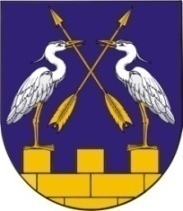 КОКШАЙСКАЯ СЕЛЬСКАЯ       МАРИЙ ЭЛ РЕСПУБЛИКЫСЕ         АДМИНИСТРАЦИЯ  ЗВЕНИГОВО МУНИЦИПАЛ                                            ЗВЕНИГОВСКОГО       РАЙОНЫН КОКШАЙСК           МУНИЦИПАЛЬНОГО РАЙОНА ЯЛ КУНДЕМ          РЕСПУБЛИКИ МАРИЙ ЭЛ АДМИНИСТРАЦИЙЖЕ                      ПОСТАНОВЛЕНИЕ 			                           ПУНЧАЛот 16 марта 2023 года № 48О порядке оповещения и информирования населения об опасностях, возникающих при военных конфликтах или вследствие этих конфликтов,а также при чрезвычайных ситуациях природного и техногенного характерана территории Кокшайского сельского поселенияВо исполнение Федерального закона от 21 декабря . № 68-ФЗ «О защите населения и территорий от чрезвычайных ситуаций природного и техногенного характера», Федерального закона от 12 февраля . № 28-ФЗ «О гражданской обороне», Закона Республики Марий Эл от 17 мая . № 339-III «О защите населения и территории Республики Марий Эл от чрезвычайных ситуаций природного и техногенного характера», приказа МЧС России и Министерства цифрового развития, связи и массовых коммуникаций РФ от 31 июля 2020 г. № 578/365 «Об утверждении Положения о системе оповещения населения» и в целях совершенствования системы оповещения и информирования населения об опасностях, возникающих при военных конфликтах или вследствие этих конфликтов, а также при чрезвычайных ситуациях природного и техногенного характера, руководствуясь пунктами 5.1Положения о Кокшайской сельской администрации Звениговского муниципального района Республики Марий Эл, Кокшайская сельская администрация  ПОСТАНОВЛЯЕТ:1.Утвердить прилагаемые:1.1.Положение о муниципальной системе оповещения населения Кокшайского сельского поселения, согласно приложению 1.1.2.Положение о порядке информирования населения о чрезвычайных ситуациях природного и техногенного характера в Кокшайском сельском поселении, согласно приложению 2.2. Рекомендовать руководителям организаций, находящихся на территории Кокшайского сельского поселения независимо от их организационно-правовых форм, имеющих на своем балансе автомобильные средства, оснащенные громкоговорящими устройствами, обеспечить их выделение Кокшайской сельской администрации для их участия в оповещении населения.3. Рекомендовать руководителям организаций, находящихся на территории Кокшайского сельского поселения, эксплуатирующих опасные производственные объекты I и II классов опасности, обеспечить создание локальных систем оповещения. 4. Ответственность за постоянную техническую готовность средств оповещения муниципальной системы оповещения и информирования населения об опасностях, возникающих при военных конфликтах или вследствие этих конфликтов, а также при чрезвычайных ситуациях природного и техногенного характера, их исправность и работоспособность оставляю за собой.5. Признать утратившими силу постановления Кокшайской сельской администрации:- от 14.06.2018 года № 63 «О порядке оповещения и информирования населения об опасностях, возникающих при военных конфликтах или вследствие этих конфликтов, а также при чрезвычайных ситуациях природного и техногенного характера на территории муниципального образования «Кокшайское сельское поселение»;- от 08.04.2021 года № 35 «О внесении изменений в постановление от 14.06.2018 года № 63 «О порядке оповещения и информирования населения об опасностях, возникающих при военных конфликтах или вследствие этих конфликтов, а также при чрезвычайных ситуациях природного и техногенного характера на территории муниципального образования «Кокшайское сельское поселение».6. Контроль за исполнением настоящего постановления возложить на главного специалиста Кокшайской сельской администрации Иванову Л.Н.7. Настоящее постановление вступает в силу со дня его подписания.Приложение   1к постановлению Кокшайской сельской администрации от 16.03.2023 № 48П О Л О Ж Е Н И Ео муниципальной системе оповещения населенияКокшайского сельского поселенияI. Общие положения1. Положение о муниципальной системе оповещения населения (далее - Положение) разработано в соответствии с федеральными законами Российской Федерации от 21 декабря 1994 г. № 68-ФЗ «О защите населения и территорий от чрезвычайных ситуаций природного и техногенного характера», от 12 февраля 1998 г. № 28-ФЗ «О гражданской обороне», от 7 июля 2003 г. № 126-ФЗ «О связи», от 26 февраля 1997 г. № 31-ФЗ «О мобилизационной подготовке и мобилизации в Российской Федерации», от 6 октября 2003 г. № 131-ФЗ «Об общих принципах организации местного самоуправления в Российской Федерации», от 21 июля 1997 г. № 116-ФЗ «О промышленной безопасности опасных производственных объектов», Законом Российской Федерации от 27 декабря 1991 г. № 2124-1 «О средствах массовой информации», постановлениями Правительства Российской Федерации от 30 декабря 2003 г. № 794 «О единой государственной системе предупреждения и ликвидации чрезвычайных ситуаций», от 26 ноября 2007 г. № 804 «Об утверждении Положения о гражданской обороне в Российской Федерации», от 2 апреля 2020 г. № 417 «Об утверждении Правил поведения, обязательных для исполнения гражданами и организациями, при введении режима повышенной готовности или чрезвычайной ситуации», распоряжением Правительства Российской Федерации от 14 октября 2004 г. № 1327-р «Об организации обеспечения граждан информацией о чрезвычайных ситуациях и угрозе террористических актов с использованием современных технических средств массовой информации» для координации деятельности по выполнению мероприятий, направленных на создание и поддержание в состоянии постоянной готовности систем оповещения населения.2. Положение определяет назначение, задачи и требования к муниципальной  системе оповещения населения, порядок её задействования и поддержания в состоянии постоянной готовности.3. Оповещение населения о чрезвычайных ситуациях - это доведение до населения сигналов оповещения и экстренной информации об опасностях, возникающих при угрозе возникновения или возникновении чрезвычайных ситуаций природного и техногенного характера, а также при ведении военных действий или вследствие этих действий, о правилах поведения населения и необходимости проведения мероприятий по защите.Сигнал оповещения является командой для проведения мероприятий по гражданской обороне и защите населения от чрезвычайных ситуаций природного и техногенного характера органами управления и силами гражданской обороны и единой государственной системы предупреждения и ликвидации чрезвычайных ситуаций, а также для применения населением средств и способов защиты.Экстренная информация о фактических и прогнозируемых опасных природных явлениях и техногенных процессах, загрязнении окружающей среды, заболеваниях, которые могут угрожать жизни или здоровью граждан, а также правилах поведения и способах защиты незамедлительно передается по  муниципальной системе оповещения населения.4. Система оповещения населения включается в систему управления гражданской обороной (далее - ГО) и единой государственной системы предупреждения и ликвидации чрезвычайных ситуаций (далее - РСЧС), обеспечивающей доведение до населения, органов управления и сил ГО и РСЧС сигналов оповещения и (или) экстренной информации, и состоит из комбинации взаимодействующих элементов, состоящих из специальных программно-технических средств оповещения, громкоговорящих средств на подвижных объектах, мобильных и носимых средствах оповещения, а также обеспечивающих ее функционирование каналов, линий связи и сетей передачи данных единой сети электросвязи Российской Федерации.5. Системы оповещения населения создаются на следующих уровнях функционирования РСЧС:на муниципальном уровне - муниципальная автоматизированная система централизованного оповещения;на объектовом уровне - локальная система оповещения.В Кокшайском сельском поселении на муниципальном уровне создана муниципальная система оповещения населения Кокшайского сельского поселения (далее - МСО). Границами зоны действия муниципальной системы оповещения является административная граница Кокшайского сельского поселения. Локальные системы оповещения (далее – ЛСО) создают организации, эксплуатирующие опасные производственные объекты I и II классов опасности, последствия аварий на которых могут причинять вред жизни и здоровью населения, проживающего или осуществляющего хозяйственную деятельность в зонах воздействия поражающих факторов за пределами их территорий.Организации оповещают работников организаций об угрозе возникновения или о возникновении чрезвычайных ситуаций, а также иных граждан, находящихся на территории организации.Границами зоны действия локальной системы оповещения являются границы территории (зон) воздействия поражающих факторов, определяемых в соответствии с законодательством Российской Федерации, от аварий на опасных производственных объектах I и II классов опасности, которые могут причинять вред жизни и здоровью населения, проживающего или осуществляющего хозяйственную деятельность за пределами их территорий.6. Создание и поддержание в состоянии постоянной готовности систем оповещения населения является составной частью комплекса мероприятий, проводимых в Кокшайском сельском поселении по подготовке и ведению гражданской обороны, предупреждению и ликвидации чрезвычайных ситуаций природного и техногенного характера.7. Системы оповещения населения должны соответствовать требованиям, изложенным в Приложении 1 к Положению о системе оповещения населения, утвержденном приказом Министерства Российской Федерации по делам гражданской обороны, чрезвычайным ситуациям и ликвидации последствий стихийных бедствий и Министерства цифрового развития, связи и массовых коммуникаций Российской Федерации от 31.07.2020 г. N 578/365.II. Назначение и основные задачимуниципальной системы оповещения населенияКокшайского сельского поселения8. МСО  предназначена для обеспечения доведения сигналов оповещения и экстренной информации до населения, органов управления и сил ГО и РСЧС.9. Основной задачей МСО является обеспечение доведения сигналов оповещения и экстренной информации до:руководящего состава ГО и сельского звена Кокшайского сельского поселения территориальной подсистемы РСЧС;сил ГО и РСЧС Кокшайского сельского поселения;дежурных (дежурно-диспетчерских) служб организаций, перечисленных в пункте 7 Положения, и дежурных служб (руководителей) социально значимых объектов;людей, находящихся на территории Кокшайского сельского поселения.10. Основной задачей ЛСО является обеспечение доведения сигналов оповещения и экстренной информации до:руководящего состава гражданской обороны и персонала организации, эксплуатирующей объекты, перечисленные в пункте 7 настоящего Положения, объектового звена РСЧС;объектовых аварийно-спасательных формирований, в том числе специализированных;единой дежурно-диспетчерской службы Кокшайского сельского поселения;руководителей и дежурных служб организаций, расположенных в границах зоны действия локальной системы оповещения;людей, находящихся в границах зоны действия локальной системы оповещения.III. Порядок задействованиямуниципальной системы оповещения населенияКокшайского сельского поселения11. Задействование по предназначению МСО планируется и осуществляется в соответствии с настоящим Положением, Планом гражданской обороны и защиты населения Кокшайского сельского поселения и Планом действий органов управления, сил и средств сельского звена Кокшайского сельского поселения территориальной подсистемы РСЧС Республики Марий Эл по предупреждению и ликвидаций чрезвычайных ситуаций природного и техногенного характера.Положение о локальной системе оповещения разрабатывается в соответствии с настоящим Положением.12. ЕДДС, получив в  системе управления ГО и РСЧС сигналы оповещения и (или) экстренную информацию, подтверждают получение и немедленно доводят их до главы Кокшайской сельской администрации, организаций, на территории которых могут возникнуть или возникли чрезвычайные ситуации, а также органов управления и сил ГО и РСЧС соответствующего уровня.13. Распоряжения на задействование систем оповещения отдаются:муниципальной системы оповещения – главой Кокшайской сельской администрации;локальной системы оповещения - руководителем организаций, перечисленных в пункте 7 настоящего Положения.Руководители ликвидации чрезвычайных ситуаций по согласованию с органами местного самоуправления Кокшайского сельского поселения и организациями, на территориях которых возникла чрезвычайная ситуация, устанавливают границы зоны чрезвычайной ситуации, порядок и особенности действий по ее локализации, а также принимают решения по проведению аварийно-спасательных и других неотложных работ.14. Передача сигналов оповещения и экстренной информации может осуществляться в автоматическом, автоматизированном либо ручном режимах функционирования МСО.В автоматическом режиме функционирования системы оповещения населения включаются (запускаются) по заранее установленным программам при получении управляющих сигналов (команд) от систем оповещения населения вышестоящего уровня или непосредственно от систем мониторинга опасных природных явлений и техногенных процессов без участия соответствующих дежурных (дежурно-диспетчерских) служб, ответственных за включение (запуск) систем оповещения населения.В автоматизированном режиме функционирования включение (запуск) систем оповещения населения осуществляется соответствующими дежурными (дежурно-диспетчерским) службами, уполномоченными на включение (запуск) систем оповещения населения, с автоматизированных рабочих мест при поступлении установленных сигналов (команд) и распоряжений.В ручном режиме функционирования:уполномоченные дежурные (дежурно-диспетчерские) службы органов повседневного управления РСЧС осуществляют включение (запуск) оконечных средств оповещения непосредственно с мест их установки, а также направляют заявки операторам связи и (или) редакциям средств массовой информации на передачу сигналов оповещения и экстренной информации в соответствии с законодательством Российской Федерации;задействуются громкоговорящие средства на подвижных объектах, мобильные и носимые средства оповещения.Автоматический режим функционирования является основным для локальных систем оповещения, при этом допускается функционирование данных систем оповещения в автоматизированном режиме.Основной режим функционирования МСО - автоматизированный.15. Передача сигналов оповещения и экстренной информации населению осуществляется подачей сигнала "ВНИМАНИЕ ВСЕМ!" путем включения сетей электрических, электронных сирен и мощных акустических систем длительностью до 3 минут с последующей передачей по сетям связи, в том числе сетям связи телерадиовещания, через радиовещательные и телевизионные передающие станции операторов связи и организаций телерадиовещания с перерывом вещательных программ аудио- и (или) аудиовизуальных сообщений длительностью не более 5 минут (для сетей связи подвижной радиотелефонной связи - сообщений объемом не более 134 символов русского алфавита, включая цифры, пробелы и знаки препинания).Сигналы оповещения и экстренная информации передаются непосредственно с рабочих мест оперативных дежурных ЕДДС.Допускается трехкратное повторение этих сообщений (для сетей подвижной радиотелефонной связи - повтор передачи сообщения осуществляется не ранее, чем закончится передача предыдущего сообщения).Типовые аудио- и аудиовизуальные, а также текстовые и графические сообщения населению о фактических и прогнозируемых чрезвычайных ситуациях готовятся заблаговременно. 16. Для обеспечения своевременной передачи населению сигналов оповещения и экстренной информации комплексно могут использоваться:сети электрических, электронных сирен и мощных акустических систем;сети местной телефонной связи;информационно-телекоммуникационная сеть «Интернет»;громкоговорящие средства на подвижных объектах, мобильные и носимые средства оповещения.17. Рассмотрение вопросов об организации оповещения населения и определении способов и сроков оповещения населения Кокшайского сельского поселения осуществляется Комиссией по предупреждению и ликвидации чрезвычайных ситуаций и обеспечению пожарной безопасности Кокшайского сельского поселения (далее - КЧС и ОПБ) и КЧС и ОПБ организаций.18. Порядок действий оперативных дежурных ЕДДС при передаче сигналов оповещения и экстренной информации определяется действующим законодательством Российской Федерации, Порядком действий оперативного диспетчера единой дежурно-диспетчерской службы Кокшайского сельского поселения при получении сигналов оповещения и другими документами  организаций, перечисленных в пункте 7 настоящего Положения.19. ЕДДС и организации, в ведении которых находятся системы оповещения населения, проводят комплекс организационно-технических мероприятий по исключению несанкционированной передачи сигналов оповещения и экстренной информации.IV. Поддержание в готовностимуниципальной системы оповещения населенияКокшайского сельского поселения20. Поддержание муниципальных и локальных систем оповещения в готовности организуется и осуществляется Кокшайской сельской администрацией и организациями, перечисленными в пункте 7 настоящего Положения, соответственно.21. Готовность систем оповещения населения достигается:наличием актуализированных нормативных актов в области создания, поддержания в состоянии постоянной готовности и задействования систем оповещения населения;наличием дежурного (дежурно-диспетчерского) персонала, ответственного за включение (запуск) системы оповещения населения, и уровнем его профессиональной подготовки;наличием технического обслуживающего персонала, отвечающего за поддержание в готовности технических средств оповещения, и уровнем его профессиональной подготовки;наличием, исправностью и соответствием проектно-сметной документации на систему оповещения населения технических средств оповещения;готовностью сетей связи операторов связи, студий вещания и редакций средств массовой информации к обеспечению передачи сигналов оповещения и (или) экстренной информации;регулярным проведением проверок готовности систем оповещения населения;своевременным эксплуатационно-техническим обслуживанием, ремонтом неисправных и заменой выслуживших установленный эксплуатационный ресурс технических средств оповещения;наличием, соответствием законодательству Российской Федерации и обеспечением готовности к использованию резервов средств оповещения;своевременным проведением мероприятий по созданию, в том числе совершенствованию, систем оповещения населения.22. С целью контроля за поддержанием в готовности систем оповещения населения Кокшайского сельского поселения организуются и проводятся технические проверки готовности к задействованию муниципальных, локальных систем оповещения (далее – технические проверки). Технические проверки проводятся без включения оконечных средств оповещения и замещения сигналов телеканалов (радиоканалов) вещателей оперативными дежурными ЕДДС, дежурными (дежурно-диспетчерскими) службами организации путем передачи проверочного сигнала и речевого сообщения «Техническая проверка» по отдельному графику. При этом передача информации проверочного сигнала «Техническая проверка» на оконечных устройствах не производится.Перед проведением технической проверки в обязательном порядке проводится комплекс организационно-технических мероприятий с целью исключения несанкционированного запуска систем оповещения населения Кокшайского сельского поселения.23. Для обеспечения оповещения максимального количества людей, попавших в зону чрезвычайной ситуации, в том числе на территориях, неохваченных автоматизированными системами централизованного оповещения, создается резерв технических средств оповещения (стационарных и мобильных).Номенклатура, объем, порядок создания и использования устанавливаются создающими резерв технических средств оповещения организациями.24. Требования, изложенные в приложении  1 к Положению о системе оповещения населения, утвержденном приказом Министерства Российской Федерации по делам гражданской обороны, чрезвычайным ситуациям и ликвидации последствий стихийных бедствий и Министерства цифрового развития, связи и массовых коммуникаций Российской Федерации от 31.07.2020 г. N 578/365, должны быть выполнены в ходе планирования и осуществления строительства новой либо совершенствования действующей МСО.Вывод из эксплуатации действующей МСО осуществляется по окончанию эксплуатационного ресурса технических средств этой системы оповещения населения, завершения ее модернизации (реконструкции) и ввода в эксплуатацию новой МСО.25. Порядок создания, в том числе совершенствования МСО определяется настоящим Положением.V. Порядок финансирования мероприятий по созданию, совершенствованию и реконструкции муниципальной системы оповещения населения Кокшайского сельского поселения26. Финансирование мероприятий по созданию, совершенствованию, реконструкции муниципальной системы оповещения населения Кокшайского сельского поселения, её содержание на территории Кокшайского сельского поселения, создание и содержание резервов технических средств оповещения организациями, а также оплата произведенных расходов за привлечение к оповещению мобильных средств оповещения организаций независимо от их организационно-правовых форм осуществляется в соответствии с законодательством Российской Федерации и законодательством Республики Марий Эл.Приложение   2к постановлению Кокшайской сельской администрации от 16.03.2023 года № 48П О Л О Ж Е Н И Ео порядке информирования населения об опасностях, возникающих при военных конфликтах или вследствие этих конфликтов, а также при чрезвычайных ситуациях природного и техногенного характерана территории Кокшайского сельского поселенияI. Общие положения1. Настоящее Положение определяет назначение, задачи, порядок информирования населения Кокшайского сельского поселения об опасностях, возникающих при военных конфликтах или вследствие этих конфликтов, а также при чрезвычайных ситуациях природного и техногенного характера на территории Кокшайского сельского поселения.2. Информирование населения  - это процесс доведения до населения через средства массовой информации и по иным каналам информации об опасностях, возникающих при военных конфликтах или вследствие этих конфликтов, а также при чрезвычайных ситуациях природного и техногенного характера, принимаемых мерах по обеспечению безопасности населения и территорий, приемах и способах защиты. Также информирование включает в себя проведение пропаганды знаний в области гражданской обороны, защиты населения и территорий от чрезвычайных ситуаций, в том числе обеспечения безопасности людей на водных объектах, обеспечения пожарной безопасности, подготовки к пожароопасному и паводковому периодам.3. Руководители органов местного самоуправления и организаций, находящихся на территории Кокшайского сельского поселения, обязаны информировать население через средства массовой информации и по иным каналам связи о введении на конкретной территории соответствующих режимов функционирования органов управления и сил единой государственной системы предупреждения и ликвидации чрезвычайных ситуаций (далее - РСЧС). РСЧС функционирует на муниципальном и объектовом уровнях, одной из основных задач которой является организация оповещения и информирования населения об опасностях, возникающих при военных конфликтах или вследствие этих конфликтов, а также при чрезвычайных ситуациях природного и техногенного характера, в том числе экстренного оповещения населения.4. Единая дежурно-диспетчерская служба Кокшайского сельского поселения (далее – ЕДДС) и дежурно-диспетчерские службы (далее – ДДС) организаций осуществляют сбор и обмен информацией в целях принятия мер по предупреждению и ликвидации чрезвычайных ситуаций, оценки их последствий, информирования и своевременного оповещения населения о прогнозируемых и возникших чрезвычайных ситуациях в соответствии с постановлением Правительства Российской Федерации от 24 марта . № 334 «О Порядке сбора и обмена в Российской Федерации информацией в области защиты населения и территорий от чрезвычайных ситуаций природного и техногенного характера».5.  ЕДДС и ДДС организаций, находящихся на территории Кокшайского сельского поселения, обязаны оперативно и достоверно информировать население:о состоянии защиты населения и территорий от опасностей, возникающих при военных конфликтах или вследствие этих конфликтов, а также при чрезвычайных ситуациях природного и техногенного характера и принятых мерах по обеспечению безопасности населения;о прогнозируемых и возникших чрезвычайных ситуациях;о приемах и способах защиты населения от них;о подготовке к пожароопасному и паводковому периодам.Информирование производится:а) через средства массовой информации (периодические печатные издания, социальные сети, мессенджеры, интернет-порталы);б) с использованием специализированных технических средств оповещения и информирования населения в местах массового пребывания людей (специально созданные технические устройства, осуществляющие прием, обработку и передачу аудио- и (или) аудиовизуальных, а также иных сообщений об угрозе возникновения, о возникновении чрезвычайных ситуаций и правилах поведения населения).Информирование проводится с учетом требований, установленных приказом  Министерства Российской Федерации по делам гражданской обороны, чрезвычайным ситуациям и ликвидации последствий стихийных бедствий, Министерства внутренних дел Российской Федерации и Федеральной службы безопасности Российской Федерации от 31 мая . № 428/432/321 и приказом Министерства Российской Федерации по делам гражданской обороны, чрезвычайным ситуациям и ликвидации последствий стихийных бедствий, Министерства внутренних дел Российской Федерации и Федеральной службы безопасности Российской Федерации от 28 октября . № 646/919/526;в) по иным информационным каналам, любым способом распространения информации о состоянии защиты населения и территорий от опасностей, возникающих при военных конфликтах или вследствие этих конфликтов, а также при чрезвычайных ситуациях природного и техногенного характера и принятых мерах по обеспечению безопасности населения, о прогнозируемых и возникших чрезвычайных ситуациях, о приемах и способах защиты населения.II. Основные задачи информирования населения6. Основными задачами информирования населения являются:сокращение сроков гарантированного оповещения населения об опасностях, возникающих при военных конфликтах или вследствие этих конфликтов, а также при чрезвычайных ситуациях природного и техногенного характера;повышение оперативности информирования населения о правилах безопасного поведения при угрозе и возникновении чрезвычайных ситуаций природного и техногенного характера, а также об опасностях, возникающих при военных конфликтах или вследствие этих конфликтов;обеспечение передачи населению указаний и рекомендаций, касающихся поведения в процессе локализации и ликвидации чрезвычайных ситуаций природного и техногенного характера, а также при возникновении опасностей  от военных конфликтов или вследствие этих конфликтов;повышение уровня культуры и подготовленности населения по вопросам безопасности жизнедеятельности;обеспечение оперативности информирования населения о подготовке к пожароопасному и паводковому периодам;обеспечение регулярности передачи информации, необходимой для обучения населения безопасному поведению;усиление информационного воздействия с целью скорейшей реабилитации населения, пострадавшего в результате опасностей, возникающих при военных конфликтах или вследствие этих конфликтов, а также при чрезвычайных ситуациях природного и техногенного характера;повышение эффективности мониторинга обстановки путем осуществления профилактического видеонаблюдения в местах массового пребывания людей.III. Порядок информирования населения7. Информирование населения предусматривает:передачу данных о прогнозе или факте возникновения чрезвычайной ситуации природного или техногенного характера, об опасностях военных конфликтов;информацию о развитии чрезвычайной ситуации природного или техногенного характера, её масштабах, ходе работ по её ликвидации;информацию о состоянии природной среды и потенциально-опасных объектов;информацию о подготовке к пожароопасному и паводковому периодам;информацию об ожидаемых гидрометеорологических, стихийных и других природных явлениях:систематическое ознакомление населения с мероприятиями, проводимыми силами и средствами наблюдения контроля и ликвидации чрезвычайной ситуации;доведение до населения информации о защите от опасностей, возникающих при военных конфликтах или вследствие этих конфликтов, а также при чрезвычайных ситуациях природного и техногенного характера.8. Информирование населения Кокшайского сельского поселения об опасностях, возникающих при военных конфликтах или вследствие этих конфликтов, а также при чрезвычайных ситуациях природного и техногенного характера осуществляется согласно структурной схеме управления оповещением, утвержденной главой Кокшайской сельской администрации.IV. Руководство организацией информирования населения9. Непосредственное руководство организацией информирования осуществляется:на муниципальном уровне – главой Кокшайской сельской администрации,на объектовом уровне – руководителем организации, находящейся на территории Кокшайского сельского поселения.V. Обязанности по информированию населения10. В соответствии со статьей 35 Закона Российской Федерации от 27 декабря . № 2124-I «О средствах массовой информации», редакции средств массовой информации по обращению Кокшайской сельской администрации, в соответствии с территорией распространения средства массовой информации незамедлительно и на безвозмездной основе в порядке, установленном Правительством Российской Федерации, в зависимости от формы распространения массовой информации выпускают в эфир сигналы оповещения и (или) экстренную информацию об опасностях, возникающих при угрозе возникновения или возникновении чрезвычайных ситуаций природного и техногенного характера, о правилах поведения населения и необходимости проведения мероприятий по защите или публикуют указанную экстренную информацию.VI. Порядок финансирования мероприятий по информированию населенияв Кокшайском сельском поселении12. Финансирование мероприятий о порядке информирования населения об опасностях, возникающих при военных конфликтах или вследствие этих конфликтов, а также при чрезвычайных ситуациях природного и техногенного характера в Кокшайского сельского поселения осуществляется в соответствии с законодательством Российской Федерации и законодательством Республики Марий Эл.Глава Администрации                                           П.Н.Николаев